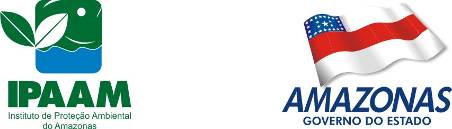 Empresa / Interessado: Endereço para correspondência:Bairro:                                                               Município:                                      UF:CNPJ / CPF:                                                      Inscrição Estadual (SEFAZ-AM):Fone:                                                Celular:                                       Email:Localização do Empreendimento:Coordenadas Geográficas (em SIRGAS 2000):Latitude:                                          Longitude:Em caso de solicitação de LO, informe o tempo em que a atividade é praticada no imóvel (anos):Modalidade da atividade pecuária: Caprinocultura                     Ovinocultura                     Outra (especificar):Área ocupada pela atividade (ha):Sistema de criação:Finalidade da criação: Raças:Número de animais:Tabela 1 – Composição do rebanho:A pasto1   Feno   Ração   Silagem   Suplementação mineral    Outra (especificar):1Em caso de alimentação a pasto preencha o item Manejo da pastagem. Área da pastagem (ha):Uso da pastagem:ContínuoRotacionadoNúmero de dias de descanso:Número de dias de ocupação dos piquetes:Forrageira(s) utilizada(s):Taxa de lotação2 (UA/ha): 2 Resultado da relação entre o número de UA e a área da pastagem.Monta natural                                            Monta natural + inseminação artificialInseminação artificial                                Transferência de embrião                              Utiliza agrotóxicos no empreendimento:Sim3                              Não                             3 Se afirmativo, informe os Agrotóxicos utilizados no empreendimento.Tabela 2 - Relação dos agrotóxicos utilizados.4 Acaricida, Acaricida microbiológico, Adjuvante, Agente Biológico de Controle, Ativador de planta, Bactericida, Cupinicida, Desfolhante, Espalhante adesivo, Feromônio, Formicida, Fungicida, Fungicida bioquímico, Fungicida microbiológico, Herbicida, Inseticida, Inseticida biológico, Inseticida fumigante, Inseticida microbiológico, Maturador de crescimento, Moluscicida, Nematicida, Nematicida microbiológico, Protetor de sementes, Raticida e Regulador de crescimento.Tabela 3 - Demais insumos agropecuários usados no empreendimento (ração, suplementos minerais, vacinas, medicamentos, sementes, adubos, fertilizantes, corretivos, sêmen, mudas, etc).5 Insumo biológico, adubo orgânico, fertilizante químico, corretivo, insumo geneticamente modificado, medicamento, produtos de limpeza e higienização (usados na infraestrutura de atividade produtiva).Tabela 4 – Máquinas e equipamentos agrícolas utilizados no empreendimento. Benfeitorias e instalações existentes no imóvel: Apriscos            Bebedouros            Bretes            Centros de manejo                              Comedouros              Esterqueiras                   Pedilúvio               Sala de abate         Utiliza efluente final de agroindústrias, dejetos oriundos de animais confinados e/ou dejetos líquidos suínos – DLS na adubação da pastagem.Sim6                              Não                             6 Se afirmativo, informe os dados solicitados na Tabela 5.Tabela 5 – Quantitativo do efluente final de agroindústrias, dejetos oriundos de animais confinados e/ou dejetos líquidos suínos – DLS na adubação da pastagem. Ocorre abate comercial na propriedadeSim7                              Não                             7 No caso de abate na propriedade, independente da quantidade de animais a serem abatidos por ciclo, deverá ser solicitado Licenciamento Ambiental para a atividade Agroindústrias (Abatedouro ou Sala de Abate).Declaro, para os devidos fins, sob pena de responsabilidade civil e / ou criminal, que as informações prestadas neste Cadastro são verdadeiras.________________________, ______ de __________________ de _________.                                 Local/DataNome e formação do Responsável Técnico:CADASTRO DA ATIVIDADECRIAÇÃO DE ANIMAIS DE MÉDIO PORTE(Código da Atividade 3102)1. IDENTIFICAÇÃO2. CARACTERIZAÇÃO DA ATIVIDADE3. CARACTERIZAÇÃO DO REBANHOCATEGORIA ANIMALEQUIVALÊNCIA OU FATOR DE CONVERSÃO (FC)QUANTIDADEUNIDADES ANIMAIS (UA)(FC x Quantidade)Ovinos0,25Caprinos0,25TOTAL TOTAL TOTAL 4. FONTE DE ALIMENTAÇÃO5. MANEJO DA PASTAGEM6. MANEJO REPRODUTIVO7. USO DE AGROTÓXICOSMarca comercialQuantidade anual (L)         UnidadeCategoria do Agrotóxico48. DEMAIS INSUMOSInsumoCategoria5Quantidade anualUnidade9. MÁQUINAS E EQUIPAMENTOS AGRÍCOLAS ItemQuantidade 10. BENFEITORIAS E INSTALAÇÕES11. OUTRAS INFORMAÇÕESFertilizante orgânicoQuantidade anualUnidadeAssinatura do Responsável TécnicoAssinatura do Proprietário